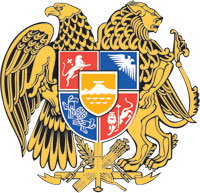 ՀԱՅԱՍՏԱՆԻ ՀԱՆՐԱՊԵՏՈՒԹՅԱՆ  ԿԱՌԱՎԱՐՈՒԹՅՈՒՆՈ  Ր  Ո  Շ  Ո Ւ  Մ18 օգոստոսի 2022 թվականի  N              - ՆՀԱՅԱՍՏԱՆԻ ՀԱՆՐԱՊԵՏՈՒԹՅԱՆ ԿԱՌԱՎԱՐՈՒԹՅԱՆ 2009 ԹՎԱԿԱՆԻ ԴԵԿՏԵՄԲԵՐԻ 10-Ի N 1446-Ն ԵՎ ՀԱՅԱՍՏԱՆԻ ՀԱՆՐԱՊԵՏՈՒԹՅԱՆ ԿԱՌԱՎԱՐՈՒԹՅԱՆ 2011 ԹՎԱԿԱՆԻ ՄԱՐՏԻ 18-Ի N 261-Ն  ՈՐՈՇՈՒՄՆԵՐՆ  ՈՒԺԸ ԿՈՐՑՐԱԾ  
                                                   ՃԱՆԱՉԵԼՈՒ ՄԱՍԻՆ-----------------------------------------------------------------------------------------------------------------Հիմք ընդունելով «Նորմատիվ իրավական ակտերի մասին» օրենքի 37-րդ հոդվածը` Հայաստանի Հանրապետության կառավարությունը    ո ր ո շ ու մ     է.  1. Ուժը կորցրած ճանաչել Հայաստանի Հանրապետության կառավարության 2009 թվականի դեկտեմբերի 10-ի «Օտարերկրյա պետություններին աջակցելու համար ազգային փորձագետների խմբի ձևավորման կարգը հաստատելու մասին» N 1446-Ն և Հայաստանի Հանրապետության կառավարության 2011 թվականի մարտի 18-ի «Ճանապարհորդներին (մեկնողներ, ժամանողներ) խորհրդատվության տրամադրման և կանխարգելիչ միջոցառումների իրականացման կարգը հաստատելու մասին» N 261-Ն որոշումները:2. Սույն որոշումն ուժի մեջ է մտնում պաշտոնական հրապարակմանը հաջորդող օրվանից:ՀԱՅԱՍՏԱՆԻ  ՀԱՆՐԱՊԵՏՈՒԹՅԱՆ                ՎԱՐՉԱՊԵՏ					         Ն. ՓԱՇԻՆՅԱՆԵրևան